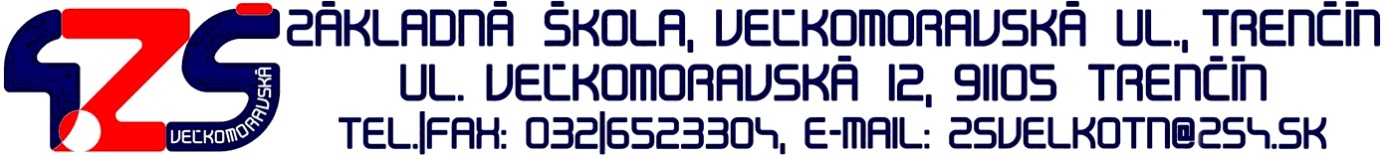 Uvoľnenie z výchovnej činnosti ŠKDProsím o uvoľnenie svojho syna/dcéry .................................................................................................................................z výchovnej činnosti ŠKD  /oddelenie č................/ dňa/ dňoch ................................... o ..................hod.z dôvodu...................................................................................................................................................................................................................................................Zároveň preberám za svoje dieťa po opustení  budovy školy  zodpovednosť v plnej miere....................................................                              ................................................dátum                                                     podpis zákonného zástupcu